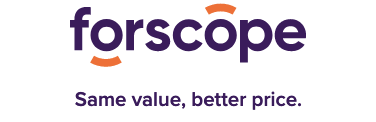 Δελτίο Τύπου

Η Forscope επικεντρώνεται και στην εξοικονόμηση πόρων στο νέφος: Η εταιρεία έγινε επίσημος διανομέας του IceWarp
09.08.2023
Η τσεχική εταιρεία Forscope, η οποία προμηθεύει μεταχειρισμένο λογισμικό σε εταιρείες και δημόσιους φορείς σε 10 ευρωπαϊκές χώρες, θα επικεντρωθεί πλέον και στην εξοικονόμηση πόρων στο νέφος. Είναι πλέον επίσημος πωλητής της πλατφόρμας IceWarp. Η Forscope είναι πλέον ο δεύτερος επίσημος διανομέας αυτής της πλατφόρμας που λειτουργεί μέσω προγράμματος περιήγησης και προέρχεται από την Τσεχία. Το IceWarp είναι μια εναλλακτική του Microsoft 365 και του Google Workspace, αλλά είναι σημαντικά φθηνότερη σε σχέση και με τις δύο λύσεις: η τιμή της είναι κατά 50% χαμηλότερη από τα προϊόντα της Microsoft και 69% από τα προϊόντα της Google. Ειδικά για επιχειρήσεις και δημόσιους φορείς μεσαίου μεγέθους, μπορεί να αποτελέσει ενδιαφέρουσα επιλογή προκειμένου να εξασφαλιστεί σε εξαιρετική τιμή η εύκολη συνεργασία μέσα σε μια ομάδα καθώς και σε ολόκληρο τον φορέα. Το IceWarp προσφέρει τις ίδιες δυνατότητες με τους ανταγωνιστές του, δηλαδή κυρίως εργασία σε κοινόχρηστα έγγραφα, διαδικτυακές διασκέψεις, ομαδική συνομιλία, email στο δικό του domain, ημερολόγιο και πολλά ακόμα. Όλα αυτά σε ένα και μόνο παράθυρο του προγράμματος περιήγησης. Μπορείτε επίσης να χρησιμοποιήσετε την εφαρμογή για κινητά, ώστε να μπορείτε να εργαστείτε κυριολεκτικά από οπουδήποτε.«Η συνεργασία με την IceWarp ήταν για εμάς ένα λογικό βήμα. Πλέον ορισμένοι πελάτες μας συχνά δεν μπορούν καν να φανταστούν την εργάσιμη ημέρα τους χωρίς εφαρμογές γραφείου, είτε τις έχουν επί τόπου είτε στο νέφος. Αυτός είναι ο λόγος για τον οποίο αναζητούσαμε ένα τέτοιο προϊόν για να το προσθέσουμε στη γκάμα μας, το οποίο θα εξέφραζε καλύτερα το σλόγκαν μας (Same value, better price) και τον κύριο στόχο μας: να βοηθήσουμε τις εταιρείες και τους δημόσιους φορείς να γλιτώσουν χρήματα από τις δαπάνες λογισμικού, τα οποία χρήματα μπορούν στη συνέχεια να χρησιμοποιηθούν για άλλες απαραίτητες επενδύσεις» λέει ο Διευθύνων Σύμβουλος της Forscope Jakub Šulák.Τα κύρια πλεονεκτήματα του προϊόντος IceWarp δεν είναι μόνο η καλύτερη τιμή, αλλά και η ευκολία στη χρήση, η φιλοσοφία «όλα σε ένα» καθώς και η ενισχυμένη προστασία των δεδομένων των χρηστών. Σε σχέση με τους ανταγωνιστές του, οι πελάτες μπορούν να βασίζονται στο γεγονός ότι τα δεδομένα τους όχι μόνο προστατεύονται, αλλά και χρησιμοποιούνται μόνο εντός του χώρου αποθήκευσης νέφους, χωρίς καμία άλλη εμπορική χρήση.Ο διευθύνων σύμβουλος της IceWarp Adam Paclt επιβεβαιώνει ότι η νέα συνεργασία απορρέει από την κοινή αντίληψη όσον αφορά την εξοικονόμηση δαπανών λογισμικού: «Από μια απλή ιδέα 20 ετών, η εταιρεία IceWarp έχει εξελιχθεί σε μια από τις κορυφαίες εναλλακτικές απέναντι σε γίγαντες του λογισμικού. Το προϊόν IceWarp βρίσκεται διαρκώς σε εξέλιξη, προσπαθούμε πάντα να βελτιωνόμαστε με κάθε δυνατό τρόπο. Η δέσμευση αυτή ισχύει τόσο για την ανάπτυξη όσο και για την πώληση. Για αυτό είμαστε ευτυχείς που βρήκαμε στο πρόσωπο της Forscope, έναν αξιόπιστο συνεργάτη, ο οποίος αναζητά συνεχώς καινοτόμους τρόπους για να προσφέρει οικονομικά αποδοτικές λύσεις στους πελάτες του».Η Forscope είναι ο μεγαλύτερος μεσίτης λογισμικού στην περιοχή της Κεντρικής και Ανατολικής Ευρώπης. Η εταιρεία δραστηριοποιείται κυρίως στην παροχή μεταχειρισμένων προϊόντων λογισμικού σε εταιρείες όλων των μεγεθών και σε δημόσιους φορείς. Τα κεντρικά γραφεία της Forscope βρίσκονται στο Μπρνο αλλά η εταιρεία είναι παρούσα και σε 9 ακόμα χώρες. Η Forscope είναι πιστοποιημένος συνεργάτης της Microsoft και κάτοχος της πιστοποίησης ISO 9001:2015.